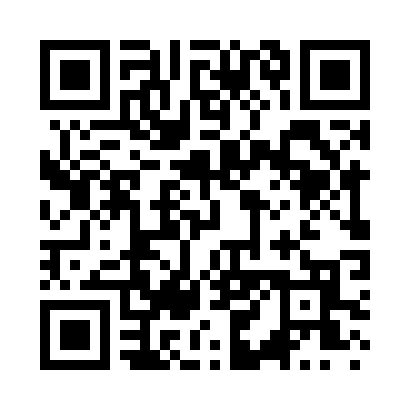 Prayer times for Brocktown, Arkansas, USAMon 1 Jul 2024 - Wed 31 Jul 2024High Latitude Method: Angle Based RulePrayer Calculation Method: Islamic Society of North AmericaAsar Calculation Method: ShafiPrayer times provided by https://www.salahtimes.comDateDayFajrSunriseDhuhrAsrMaghribIsha1Mon4:436:071:185:048:309:542Tue4:446:071:195:048:309:543Wed4:446:081:195:048:309:534Thu4:456:081:195:048:309:535Fri4:456:091:195:058:299:536Sat4:466:091:195:058:299:527Sun4:476:101:205:058:299:528Mon4:476:101:205:058:299:529Tue4:486:111:205:058:289:5110Wed4:496:121:205:058:289:5111Thu4:506:121:205:058:289:5012Fri4:506:131:205:058:279:5013Sat4:516:131:205:068:279:4914Sun4:526:141:205:068:279:4815Mon4:536:151:215:068:269:4816Tue4:546:151:215:068:269:4717Wed4:556:161:215:068:259:4618Thu4:556:161:215:068:259:4619Fri4:566:171:215:068:249:4520Sat4:576:181:215:068:249:4421Sun4:586:181:215:068:239:4322Mon4:596:191:215:068:229:4223Tue5:006:201:215:068:229:4224Wed5:016:211:215:068:219:4125Thu5:026:211:215:068:209:4026Fri5:036:221:215:068:209:3927Sat5:046:231:215:058:199:3828Sun5:056:231:215:058:189:3729Mon5:066:241:215:058:179:3630Tue5:076:251:215:058:179:3531Wed5:086:261:215:058:169:34